Tri Area Warriors Scholarship Opportunity 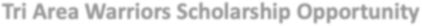 Application Deadline – Second Friday of January Application May Be:  Given to any Board Member Emailed to: admin@triareawarriors.com  Sent By Mail: Tri Area Warriors Volleyball Club      27226 Township Rd 514                                           Spruce Grove, AB                                             T7Z 1H3 SCHOLARSHIP HISTORY This scholarship made its debut February 2018.  It is meant for athletes who show commitment, hard work, dedication, and coachable attitudes. Intended for athletes who may otherwise not be able to participate in club sports.  Funding distribution decisions are determined by the club and are final. More information on this and the club may be found on the website at triareawarriors.com.   Qualifying Guidelines Must be a youth between the ages of 13-18 years old. May only apply once per volleyball club season as set by VA. Must be in good standing with the club. Priority will be given to returning athletes. PROCESS - Please complete all steps Fill in the scholarship application form provided. At least one reference letter must be included. This letter should be from a professional (Pastor, Principal, Teacher, Doctor, etc.) or a previous coach.  A letter from a parent stating why your athlete needs financial assistance. Applications must be received by the posted deadline to be considered.  NOTE: The board may request additional information, including a financial summary, at any time during this process. PRIVACY STATEMENT TAWVC agrees that all information provided in and during this process is strictly confidential and will not ever be released to any other party.  TAWVC Scholarship Application Form Athlete Information Full Name: _______________________________________Team: _____________ Date of Birth (D/M/Y): ________________	 Gender:  Male    	 Female ___ School: ______________________________________ 	Grade: ______________	 Parent/Guardian Full Name: ___________________________________________	 Address: _________________________ City: __________________ PC: _______Email: _____________________________ Cell #: ________________________	 Volleyball Background Circle Age Group:   U13   U14   U15   U16   U17   U18   Number of Seasons with TAWVC: ________	 List Clubs you have played for and how long:  List school teams and levels: List camps or others that have you attended: What are your volleyball goals (dreams)? Is there anything else you want to say? Two (2) Letters Please ensure the following information is on each letter:  Full name: _________________________________________________________ Email: _____________________________________________________________ Relationship to athlete: _______________________ Phone #: ________________ NOTE: More information may be required and requested at any time during the processing status of this application. Reference letter on the Athlete’s character and/or ambition from a professional which may include any of, Principal, Pastor, Teacher, Doctor, Past or Current coach, etc.  Your reference letter person may be contacted.  Parent letter providing the financial situation in the family and any other information you would like us to know or understand.  Questions - Directed to Brenda Heisz:   	Cell: 780-554-9039 Email: admin@triareawarriors.com  All applicants will know the decision of the process within 2 weeks after the deadline is posted. Thank you for your interest in our club and good luck to you in this process and your volleyball season. PRIVACY STATEMENT: TAWVC agrees that all information provided in and during this process is strictly confidential and will not ever be released to any other party without the express written consent from the applicant.   